Instructions for the Preparation of a Digest forthe 72nd Annual EDGD MidYear ConferenceMontego Bay, JamaicaAuthor (not on the draft) Institution (not on the draft)Abstract An abstract is a condensation of the entire paper, stating its purpose, methodology, major results and conclusions. Readers look here to see if they wish to read the entire paper. The abstract should be approximately 100 words in length. The text in the abstract should be italicized. This paper should be formatted using the American Psychological Association (APA) style, the style used by the Engineering Design Graphics Journal. There should be two spaces between the Institution line and the Abstract heading.Introduction	A uniform appearance for all of the papers is very important.  The entire manuscript must be ready for print. Errors in language and formatting will appear in the proceedings, reflecting poorly upon the authors. Please have your manuscript read and edited by someone who is completely fluent in English.	The manuscript is to be prepared on U.S. size A paper, which is also known as “letter” size. This paper is 8.5 inches wide and 11 inches long. The margins are to be 1.25 inch on top, 1 inch on the bottom, and 1.5 inch left and right. Do not number the pages or use a header or footer, as this will be done after assembly of the entire proceedings.	The digest should be between 1200-1500 words.  All submissions are blind, peer-reviewed. Title Text Formatting	The title of the paper is to be centered, bold, 16 point Times New Roman font. Only the first letter of each major word in the title is to be capitalized.  As the review process will be conducted in a blind fashion, authors and affiliated institutions should not be named in the draft digest. For the final digest, author names will be 12 point Times New Roman font, centered with one space between the Title and the Author line. The name of your institution should be in the same style as the author on the following line.Main Text Formatting	The main text is to be placed into one column. The font is to be 10 point Times New Roman, using 1.5 lines spacing between lines. The first line of each new paragraph is to be indented by 0.25”. Do not insert a blank line between paragraphs. All text alignment should be left and right justified.	Heading titles are to be a bold, 10-point Times New Roman font. The letter of each major word is to be capitalized, and the title is to be left justified within the column. Do not number the heading titles. Each heading title is to be preceded by a blank line. Sub-headings are to be placed at the beginning of a paragraph. Sub-headings are to be a bold italic, 10 point Times New Roman font with the first letter of each major word capitalized.Figures, Tables, Graphs, and Equations	Figures are to be numbered sequentially. They should appear in the body of the paper. They may span all or part of the column. Drawings and lettering should clearly legible. Photographs need to be electronic and placed within the document. Because the Proceedings will be published electronically, the use of color in figures is permitted, and encouraged. Captions lines are to be single-spaced, centered and the font is to be bold, 10 point Times New Roman. A blank line should be inserted both before and after the figure.	Equations are to be placed within the text and numbered sequentially. The identification numbers are to be placed in parentheses and right justified. A good equation editor in a word processor should be used to produce equations. If possible, equations should be confined to the width of a single column. A blank line should be inserted before and after the equation.	(1)	Tables and graphs should be placed within the paper if possible. They are to be numbered sequentially. Captions lines are to be single-spaced, centered, and the font is to be bold, 10 point Times New Roman. 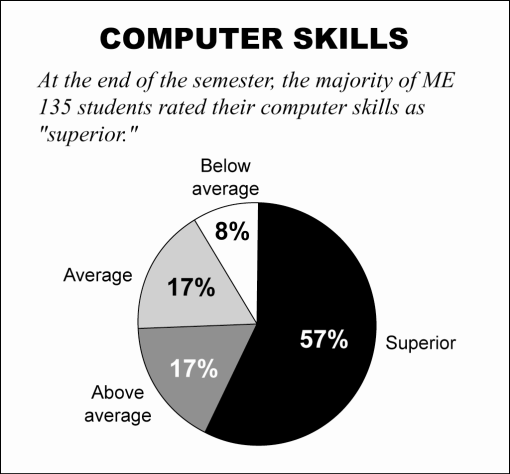 Figure 2. This is example of a graph.A blank line should be inserted both before and after the graph or table. Edit carefully all the numerals, spelling, and grammar. Check for the accurate representation of the story and that the details in the table or graph match the details in story.Conclusions	The conclusions should be a summary of the major findings of the work, and recommendations for future work. Conclusions should not be a repeat of the abstract, nor should the abstract be a repeat of the conclusions.  	The draft digest electronic manuscript must be submitted to  at: https://easychair.org/conferences/?conf=edgd2018 on or before August 15, 2017. The final digest is due in Easy Chair on or before October 20, 2017.Citations 	Citations should be noted by author and date within the context of the paper.  The following paragraph shows examples of cited literature. 	Edward Tufte (1983) published a milestone book The Visual Display of Quantitative Information, which showcased the weaknesses of the graphs of the 1970s and 1980s. A successful line graph allows the reader to understand the flow of the figures if it clearly shows the relationship of the point immediately before it and the one immediately following it (Miller, 2016). References	Cited literature is to be placed in a References section at the end of the manuscript. Authors should be listed alphabetically, by the last name of the first author.  The following are some examples.Miller, F. M. (2016). Teaching eye-catching informational graphics to engineering students at a major Midwest university, Proceedings of the Society for Engineering Communication, USA, 221-229.Tufte, E. R. (1983). The Visual Display of Quantitative Information. Cheshire, CT: Graphics Press. 